Publicado en Madrid el 02/07/2024 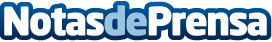 Las nuevas tendencias del Business Travel en 2024 según Consultia Business Travel: bleisure, digitalización y controlEl 82% de los trabajadores quieren compaginar trabajo y ocio por el creciente deseo de tener un mejor equilibrio entre la vida laboral y la personal. La gestión de los gastos por viajes de negocios ha vuelto a erigirse como la principal protagonista en términos de prioridades de las empresas. Las empresas están reclamando un servicio que permita a sus empleados una mayor variedad de elección y control sobre su viaje, a la vez que les garantice una mayor seguridad durante los viajesDatos de contacto:Lidia LópezGabinete de prensa de Consultia Business Travel913022860Nota de prensa publicada en: https://www.notasdeprensa.es/las-nuevas-tendencias-del-business-travel-en Categorias: Viaje Madrid Valencia Turismo Recursos humanos http://www.notasdeprensa.es